ATTENTION UNIT OWNERS:HISTORICAL TOUR OF RC GOLF COURSETHIS SATURDAY, JUNE 29TH AT 9AMThe Tour focuses on revealing the layout of the original Walpole Country Club golf course.  Remnants and reminders of the Old Course are all around us – but you have to know where to look!Dan Brown will host the tour.  Carts will be provided.  Old Course experts will include J.P. Jones, Bob Travers, and Mike Cunnane.  The Tour will start from the clubhouse at 9 a.m.  We will spend about one hour on the Tour and then there will be refreshments in the Pro Shop.  We are looking forward to a great turnout and Tour!    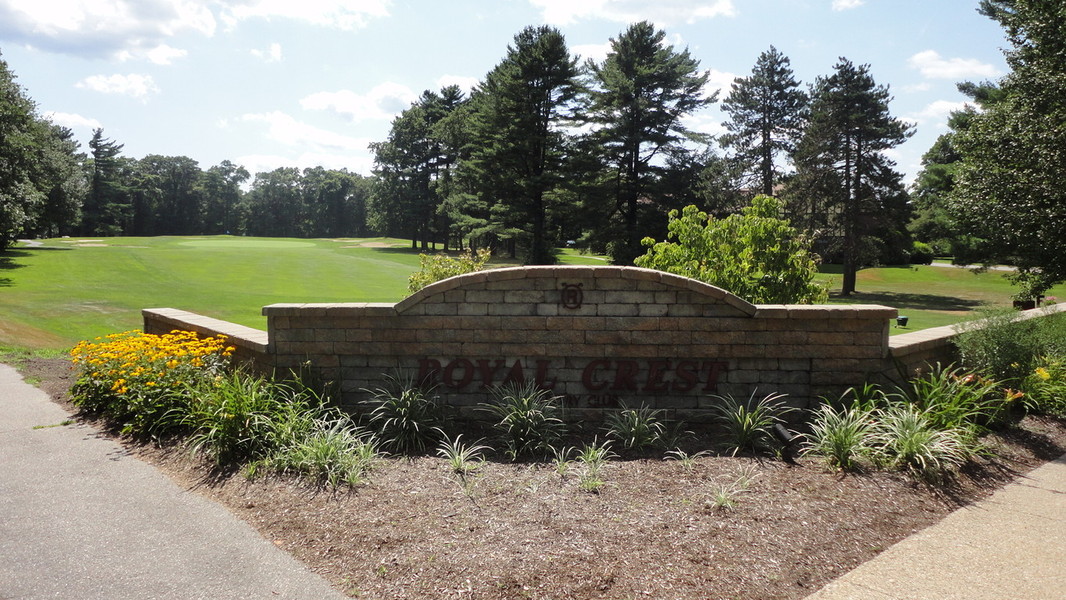 